Publicado en 28013 el 01/09/2016 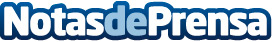 Los mejores productos españoles dentro de una única marca, por finEn pleno corazón de la capital abre sus puertas The Spanish Foodies, un establecimiento que invita a todos, y especialmente a los amantes de la gastronomía española, a degustar sus productos genuinamente nacionales que van del campo a la mesa, del elaborador directo al paladar. A partir del 5 de septiembre, ya será posible darse un homenaje, o varios, en el número 32 (1ª planta) de la calle MayorDatos de contacto:Rodrigo CastroNota de prensa publicada en: https://www.notasdeprensa.es/los-mejores-productos-espanoles-dentro-de-una Categorias: Internacional Nutrición Franquicias Gastronomía Madrid Emprendedores Eventos E-Commerce Restauración http://www.notasdeprensa.es